文藻外語大學歐洲研究所碩士學位論文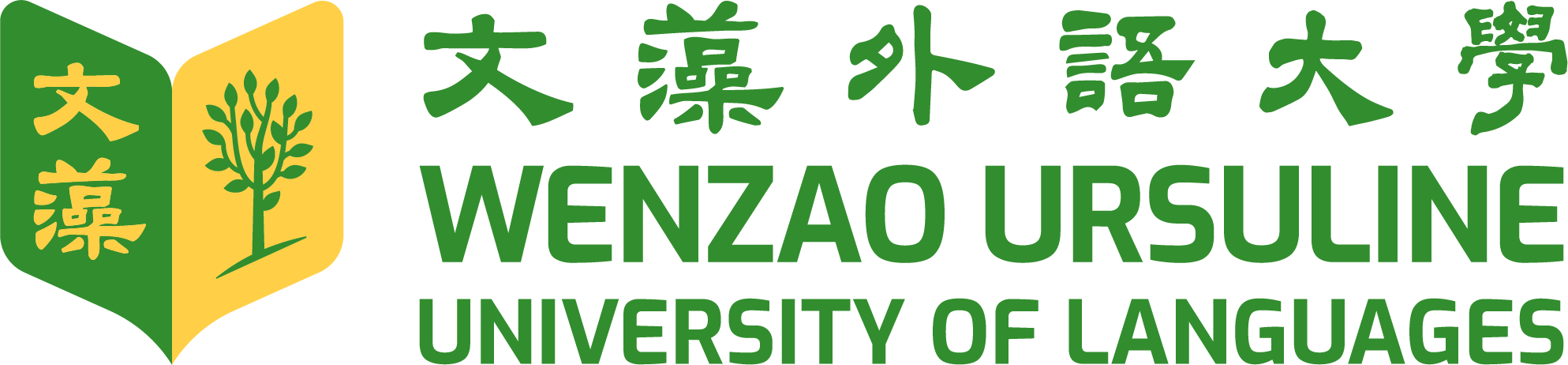 論文題目(標楷體20號字)指導教授：OOO博士研 究 生：OOO撰寫中華民國 100 年 6 月文藻外語大學歐洲研究所碩士學位論文論文題目(標楷體20號字)指導教授：OOO博士研 究 生：OOO撰寫中華民國 100 年 6 月Wenzao Ursuline University of LanguagesGraduate Institute of European StudiesMaster ThesisTitle(Times New Roman/20)Advisor: Dr.OOOGraduate: OOOJune, 2009文藻外語大學論文口試委員會審定書所提論文：__________________________________________________________________________________________________________________________________________________________________________________________________________________________________業經本委員會評審通過。中　華　民　國     年     月     日中文題目中文摘要OOOOO（中文標楷體，英數Times New Roman，12號字，1.5倍行高）關鍵字：TitleABSTRACTOOOOO（英數Times New Roman，12號字，1.5倍行高）Keywords:誌謝目錄中文摘要	iABSTRACT	ii誌謝	iii目錄	iv表目錄	iv圖目錄	v一、	第一層標題（中文標楷體，英文Times New Roman 20字）	11.1	第二層標題（中文標楷體，英文Times New Roman 18字）	11.1.1	第三層標題（中文標楷體，英文Times New Roman 16字）	11.1.1.1	第四層標題（中文標楷體，英文Times New Roman 14字）	1參考文獻	1表目錄圖目錄論文正文SAMPLE第一層標題（中文標楷體，英文Times New Roman 20字號，置中）第二層標題（中文標楷體，英文Times New Roman 18字號，靠左對齊，不縮排） 第三層標題（中文標楷體，英文Times New Roman 16字號，靠左對齊，縮排2字元）第四層標題（中文標楷體，英文Times New Roman 14字號，靠左對齊，縮排3.5字元）參考文獻中文文獻圖書籍類吳清山（1992）。教育政策分析－理論與實務（2版）。臺北：五南。會議論文張保隆、謝寶煖、盧昆宏（1997）。品質管理策略與圖書館業務機能相關性之研究。在銘傳管理學院編，1997 海峽兩岸管理科學學術研討會論文集（頁 190-195）。台北市：編者。期刊論文丁一顧、林瑜一、張德銳（2007）。國民小學教學有困難教師教學輔導策略之研究。教育行政與評鑑學刊，3，19-44。學位論文葉在庭（2007）。正常老年人在心智理論、執行功能與社會智力關係的探討。未出版之博士論文，國立臺灣大學心理學硏究所，臺北市。網路資料平安（2010 年 8 月 26 日）。李家同看國豪：被放棄的孩子【線上論壇】。取自 http://discuss.tvbs.com.tw/ discuss_manager/DISCUSS_detail.asp?w=&opt=1&rd =1&P=1&K=0&discuss=A81510120021105235346&ti tle=20100826214811-219.84.180.33&win=外文文獻BooksMillikan, R. H. (1989). Creating an excellent school. (2nd ed.). New York: Routlege.ProceedingsGaribyan, M. (2007). Building a national federated access management infrastructure: the U.K. experience. In A. Hopkinson (Chair), Information techonlogies in education in the 21st century. ITE 2007 Conference, Symposium held at Yerevan, Armenia.Journal ArticleVandenBos, G., Knapp, S., Doe, J. (2001). Role of reference elements in the selection of resources by psychology undergraduates [Electronic version]. Journal of Bibliographic Research, 5, 17-123.學位論文McNiel, D. S. (2006). Meaning through narrative: A personal narrative discussing growing up with an alcoholic mother (Master's thesis). Available from ProQuest Dissertation and theses database. (UMI No. 1434728)網路資料MiddleKid. (2007, January 22). Re: The unfortunate prerequisites and consequences of partitioning your mind [Web blog message]. Retrieved from http://asienceblogs.com/pharyngula/2007/01/the _unfortunate_prerequisites.php本校所碩士班君口試委員指導教授所　　長